Shavington Academy‘Together we enjoy, create, aspire and achieve’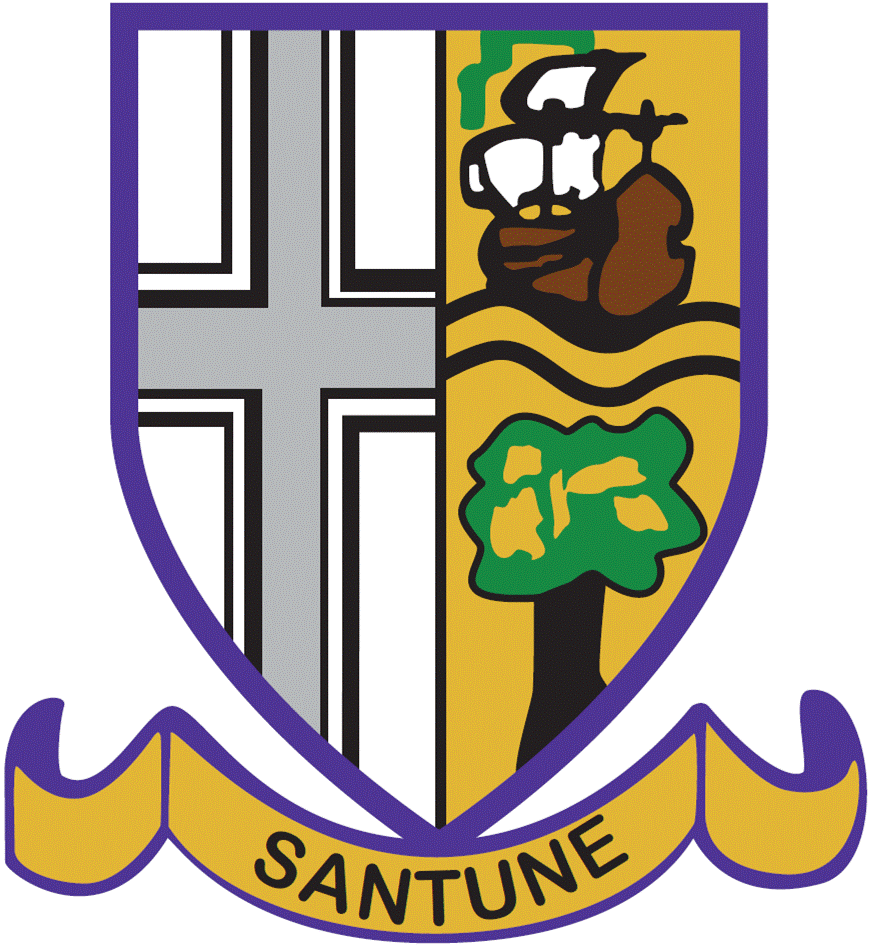 Applications are invited for an Advanced Skills Teacher of MathematicsFrom 1st September 2018L5-7 £43,454- £45,743Background InformationWe are very excited to advertise the post of Advanced Skills Teacher of Mathematics. The post arises as we review our capacity across core subject areas, and to complement the appointment of ASTs in Science and English. Our popular academy is over- subscribed for September 2018, we have a growing school population with a maximum Pupil Admission of 850 for the current building. Housing developments locally and the academy’s growing reputation suggest that we will grow to this size in the next few years.We feel that we are a school with high aspirations and this judgement was validated by a full OfSTED inspection in May 2014 when we were graded ‘Good’ in all areas. Our Progress 8 score for 2017 is +.1. In the recently published league tables we are in the top ten of Cheshire East secondary schools, alongside good and outstanding schools. We are hopeful that we will continue to achieve a positive progress 8 score in 2018.In 2017, we reduced our Pupil Premium/ Non- Pupil Premium gap in Mathematics to 8%, and continue to use and build on the successful strategies that we have developed over time.The post offers the opportunity for a committed teacher to work with a talented and supportive group of teachers, who are establishing as a department and developing mathematics provision at Shavington.  The team is well led, dedicated, inclusive and well- qualified. We currently offer CPD to primary colleagues that is well received and on – going. In addition, we hosted our first parent Maths workshop this term, which was also very successful. This year, we have developed our extra- curricular Maths offer to include a π competition and an ‘escape room’ where pupils solve mathematic problems, in addition to the revision and booster support we have always offered.Tours of the academy are welcome so that you can gain a sense of the quality of education that we provide; we will be very happy to arrange a professional discussion with the Head teacher or Curriculum Leader, for interested candidates.ApplicationsWe require a post holder with significant experience of high quality Mathematics education that leads to good and outstanding outcomes for pupils. Candidates should not only model effective practice but have the ability to lead on areas of development to continue our trajectory of improvement.The post is advertised for a September start and a full range of classes will be assigned.  We are looking for a teacher of at least three years’ experience. The successful candidate will have their own teaching space and areas of responsibility will be arrived at once the strengths of the successful applicant are known. The school is conscious of the importance of Mathematics in the Progress 8 Measure and curriculum as it moves forward. In line with curriculum development nationally, candidates will need to demonstrate their commitment and ability to produce resources that support secure progress within current accreditation and to work with colleagues to develop their practice, so that we meet the needs of all learners. We teach Edexcel Mathematics and  AQA Certificate in Further Maths. Informal inquiries prior to application should be made to rmcmeeken@shavington.academy, the Curriculum Leader for Mathematics. To apply for this post, please complete an application form, available from the website and provide a supporting statement of no more than two sides of A4 on your suitability for the post and the school, with reference to your areas of expertise.  The closing date for applications is Friday 4th May at noon. All applications should be returned by email to recruitment@shavington.academy.   Many thanks for your interest in Shavington Academy.  With kind regards,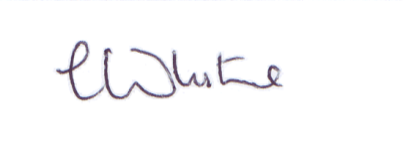 Mrs C WhiteHead Teacher